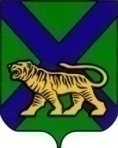 ТЕРРИТОРИАЛЬНАЯ ИЗБИРАТЕЛЬНАЯ КОМИССИЯ
ГОРОДА ДАЛЬНЕРЕЧЕНСКАРЕШЕНИЕ г. ДальнереченскВ соответствии с ч.10 ст.13 Избирательного кодекса Приморского края территориальная избирательная комиссия города ДальнереченскаРЕШИЛА:Передать соответствующим участковым избирательным комиссиям Дальнереченского городского округа первый экземпляр списка избирателей - 3 сентября 2014г.Разместить настоящее решение в сети «Интернет», на сайтах избирательной комиссии Приморского края, Дальнереченского городского округа, в разделе ТИК г.Дальнереченска.Опубликовать настоящее решение в газете «Дальнеречье»Направить настоящее решение в участковые избирательные    комиссии.Председатель территориальной избирательной комиссии  						         С.И.ВасильевСекретарь территориальной                                                           Н.Н.Сиротенкоизбирательной комиссии 29.08.2014№ 144О передаче первого списка избирателей в соответствующие избирательные комиссии для голосования на досрочных выборах Губернатора Приморского края, назначенных на 14 сентября 2014 года.